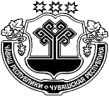  О сложении полномочий главы Большевыльского сельского поселенияАликовского районаВ соответствии с Федеральным законом от 16.09.2003 года № 131-ФЗ «Об общих принципах организации местного самоуправления в Российской Федерации», Уставом Большевыльского сельского поселения Аликовского района Чувашской Республики и на основании решения Собрания депутатов Большевыльского сельского поселения Аликовского района чувашской Республики  № 160 от 17.05.2019 года «О досрочном прекращении полномочий главы Большевыльского сельского поселения Аликовского района Чувашской Республики», администрация Большевыльского сельского поселения Аликовского района Чувашской Республики ПОСТАНОВЛЯЕТ:1. Сложить полномочия главы Большевыльского сельского поселения Аликовского района Чувашской Республики Иванова Николая Александровича с 22.05.2019 года по собственному желанию.2. Исполнение обязанности главы Большевыльского сельского поселения Аликовского района возложить с 23.05.2019 года на заместителя главы  администрации Большевыльского сельского поселения Аликовского района Михайлову Олимипиаду Витальевну до избрания главы Большевыльского сельского поселения Аликовского района представительным органом муниципального образования из числа кандидатов, представленных конкурсной комиссией по результатам конкурса с доплатой разницы в окладах.3. Настоящее постановление вступает в силу с момента его подписания.Глава Большевыльскогосельского поселения                                                                           Н.А.ИвановЧУВАШСКАЯ  РЕСПУБЛИКААЛИКОВСКИЙ  РАЙОНЧĂВАШ   РЕСПУБЛИКИЭЛĔК РАЙОНĔАДМИНИСТРАЦИЯБОЛЬШЕВЫЛЬСКОГО СЕЛЬСКОГО ПОСЕЛЕНИЯПОСТАНОВЛЕНИЕ17.05.2019 №30село Большая ВылаМĂН ВЫЛĂЯЛ ПОСЕЛЕНИЙĚНАДМИНИСТРАЦИЙĚЙЫШĂНУ17.05.2019 30№Мǎн Вылǎ  сали